Publicado en Ciudad de México el 10/11/2023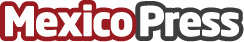 InterTraffic Mexico planteará soluciones de movilidadReunirá a más de 60 empresas nacionales e internacionales en 4,000 m2 de exposición. Contará con 35 ponentes expertos y más de 2,500 asistentesDatos de contacto:ITZIAR GÓMEZ JIMÉNEZAGENCIA DE COMUNICACION PLASMAR5589506288Nota de prensa publicada en: https://www.mexicopress.com.mx/intertraffic-mexico-planteara-soluciones-de Categorías: Nacional Eventos Sostenibilidad Urbanismo Movilidad y Transporte Industria Automotriz http://www.mexicopress.com.mx